 ҠАРАР                                                                              ПОСТАНОВЛЕНИЕ          15 октябрь  2018 й.                      № 58                     15 октября  2018 г.Об утверждении Перечня должностей муниципальной службы в Администрации сельского поселения Кызыльский сельсовет муниципального района Альшеевский район Республики Башкортостан, замещение которых связано с коррупционными рискамиРуководствуясь Федеральным законом от 06.10.2003 года №131-Ф3 «Об общих принципах организации местного самоуправления в Российской Федерации», Федеральным законом от 25.12.2008 №273-ФЗ «О противодействии коррупции», в соответствии с методическими рекомендациями по проведению оценки коррупционных рисков, возникающих при реализации функций, содержащихся в письме Министерства труда и социальной защиты Российской Федерации от 25.12.2014 №18-01/10/В-8980 п о с т а н о в л я ю :1. Утвердить Перечень должностей муниципальной службы в Администрации сельского поселения Кызыльский сельсовет муниципального района Альшеевский район Республики Башкортостан, замещение которых связано с коррупционными рисками.2.Настоящее постановление разместить на официальном сайте сельского поселения Кызыльский сельсовет муниципального района Альшеевский район Республики Башкортостан http://kizil.spalshey.ru/3. Контроль за исполнением настоящего постановления оставляю за собойГлава администрациисельского поселения Кызыльский сельсовет муниципального районаАльшеевский район						М.Х.МавлихановПриложение к постановлению главы сельского поселения Кызыльский сельсовет муниципального района Альшеевский район №58 от 15.10.2018 годаПЕРЕЧЕНЬдолжностей муниципальной службы в Администрации сельского поселения Кызыльский сельсовет муниципального района Альшеевский район Республики Башкортостан, замещение которых связано с коррупционными рискамиГлава сельского поселенияУправляющий деламиСпециалист землеустроитель 1 категорииБАШҠОРТОСТАН  РЕСПУБЛИКАҺЫӘЛШӘЙ РАЙОНЫМУНИЦИПАЛЬ РАЙОНЫНЫҢКЫЗЫЛ АУЫЛ СОВЕТЫАУЫЛ БИЛӘМӘҺЕХАКИМИӘТЕ(БАШҠОРТОСТАН РЕСПУБЛИКАҺЫӘЛШӘЙ РАЙОНЫКЫЗЫЛ АУЫЛ СОВЕТЫ)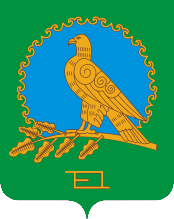               АДМИНИСТРАЦИЯСЕЛЬСКОГО ПОСЕЛЕНИЯКЫЗЫЛЬСКИЙ СЕЛЬСОВЕТМУНИЦИПАЛЬНОГО РАЙОНААЛЬШЕЕВСКИЙ РАЙОНРЕСПУБЛИКИ БАШКОРТОСТАН(КЫЗЫЛЬСКИЙ СЕЛЬСОВЕТАЛЬШЕЕВСКОГО  РАЙОНАРЕСПУБЛИКИ БАШКОРТОСТАН)